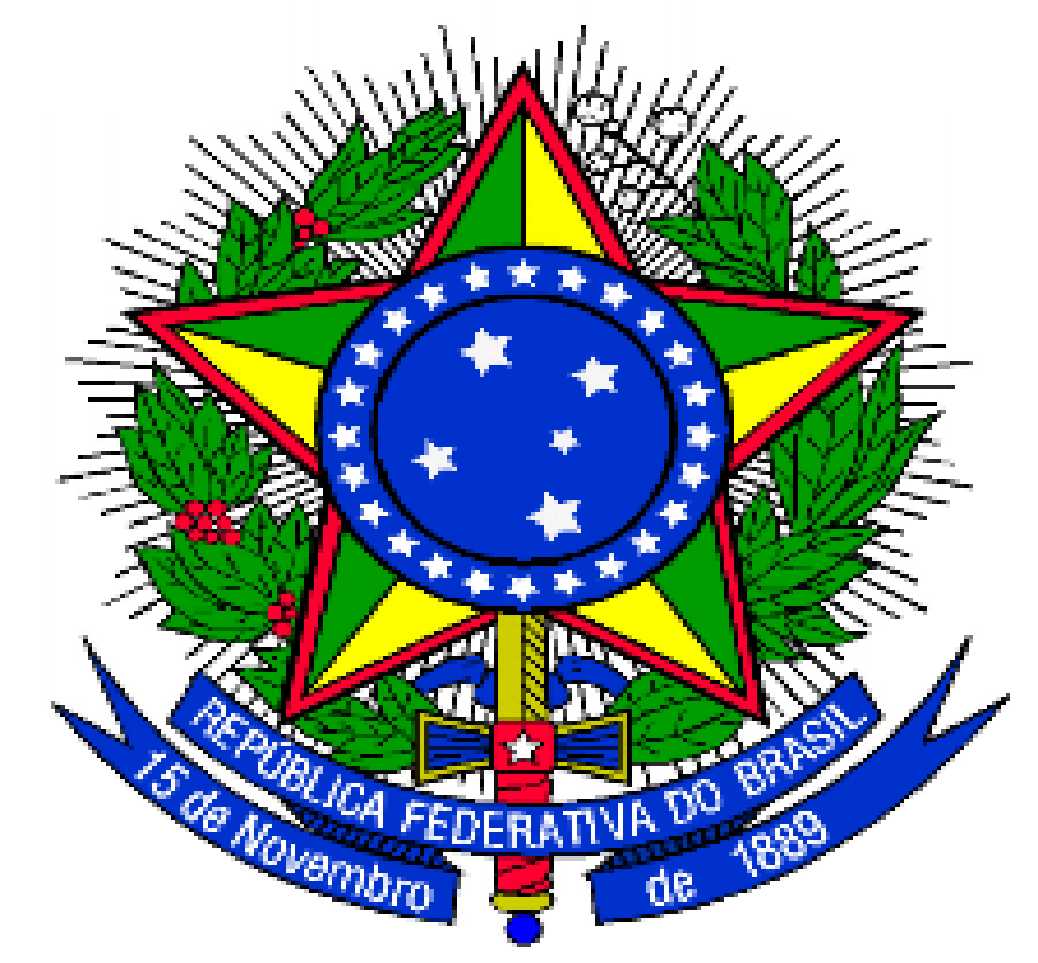  MINISTÉRIO DA EDUCAÇÃOSECRETARIA DE EDUCAÇÃO PROFISSIONAL E TECNOLÓGICAINSTITUTO FEDERAL DE EDUCAÇÃO, CIÊNCIA E TECNOLOGIA DO SUL DE MINAS GERAISAvenida Vicente Simões, 1111, Nova Pouso Alegre – Pouso Alegre – MG – 37553-465Fone: (35) 3449-6150PRÓ-REITORIA DE EXTENSÃOANEXO IMODELO DE PROPOSTA DE ATIVIDADESCoordenador/proponente:E-mail:Telefone/Celular:Campus:Nome do grupo:Data de certificação do GE no NIPE/GEAPE, conforme Resolução do CONSUP nº 22/2020:Área(s) conforme tabela CNPq:Membros do GE:1 Se líder, vice-líder, discente, colaborador externo.2 Relatar a titulação máxima1. Antecedentes e JustificativaDemonstrar a relevância da atividade em questão, elucidando as contribuições que as ações a serem desenvolvidas a partir desta proposta trará para a compreensão, a intervenção ou a solução do problema.2. ObjetivoEsclarecer a finalidade maior que a pesquisa quer atingir. Deve expressar o que se quer alcançar ao final da proposta.3. Público atendidoDescrever o perfil a quem se destina o projeto. Explicitar qual o público e sua vulnerabilidade econômica e social, caso possua.4. Integração ensino, pesquisa, extensão, inovação e temas inclusivos.Relatar como as ações integram ensino, pesquisa, extensão e inovação, com a abordagem de temas inclusivos.5. MetodologiaPropor as ações de extensão a serem realizadas - eventos, capacitações, transferência tecnológica, mostras, produção artísticas, projetos, programas entre outras. Explicar detalhadamente como serão desenvolvidas, etapa por etapa, e quem participará de seu desenvolvimento. 6. CronogramaDescrever as etapas da pesquisa relacionadas ao tempo utilizado, para a realização de cada atividade.Modelo de cronograma para seguir:7. Recursos Financeiros envolvidosRelacionar os recursos envolvidos no projeto de acordo com a modalidade, conforme modelo abaixo:8. Resultados EsperadosExplicitar quais os resultados esperados, seja no âmbito social, econômico e científico.9. Referências Bibliográficas (Quando houver). Deverá estar em conformidade com as normas da Associação Brasileira de Normas Técnicas (ABNT).NomeFunção1E-mailTitulação2InstituiçãoCronograma de ExecuçãoCronograma de ExecuçãoCronograma de ExecuçãoCronograma de ExecuçãoCronograma de ExecuçãoCronograma de ExecuçãoCronograma de ExecuçãoCronograma de ExecuçãoCronograma de ExecuçãoCronograma de ExecuçãoCronograma de ExecuçãoCronograma de ExecuçãoCronograma de ExecuçãoAtividadesMesesMesesMesesMesesMesesMesesMesesMesesMesesMesesMesesMesesAtividades123456789101112Atividade 1xAtividade 2xxAtividade 3xBolsas de EstudantesBolsas de EstudantesBolsas de EstudantesBolsas de EstudantesBolsas de EstudantesBolsas de EstudantesItemQuantidade de alunos(A)Modalidade da Bolsa (Superior, Técnico Integrado ou Subsequente)Quantidade de meses *Máximo 12 meses(B)Valor da bolsa ( R$xxxx)(C)Valor total(A x B x C)12Subtotal – Bolsas para Alunos (1)Subtotal – Bolsas para Alunos (1)Subtotal – Bolsas para Alunos (1)Subtotal – Bolsas para Alunos (1)Subtotal – Bolsas para Alunos (1)Somatório do valor total de todos os itens acimaMaterial de consumoMaterial de consumoMaterial de consumoMaterial de consumoMaterial de consumoMaterial de consumoItemDescrição detalhadaUn.Quant. (A)Valor unitário c/ frete e impostos (B)Valor total(A x B)123Subtotal - Material de consumo (3)Subtotal - Material de consumo (3)Subtotal - Material de consumo (3)Subtotal - Material de consumo (3)Subtotal - Material de consumo (3)Somatório do valor total de todos os itens acimaTotal do Projeto (1)+(2)+(3) Total do Projeto (1)+(2)+(3) Total do Projeto (1)+(2)+(3) Total do Projeto (1)+(2)+(3) Total do Projeto (1)+(2)+(3) Somatório do valor total de bolsas de alunos + total de material de consumo 